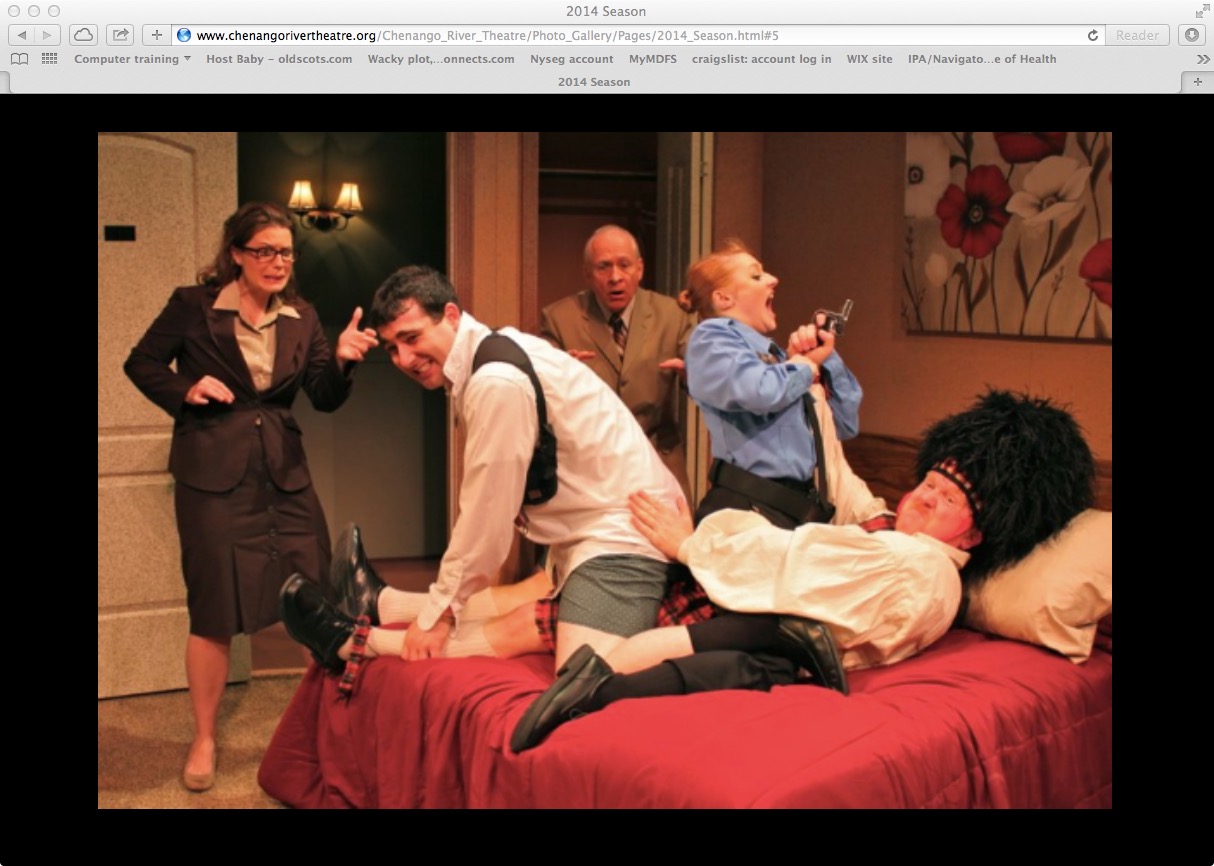 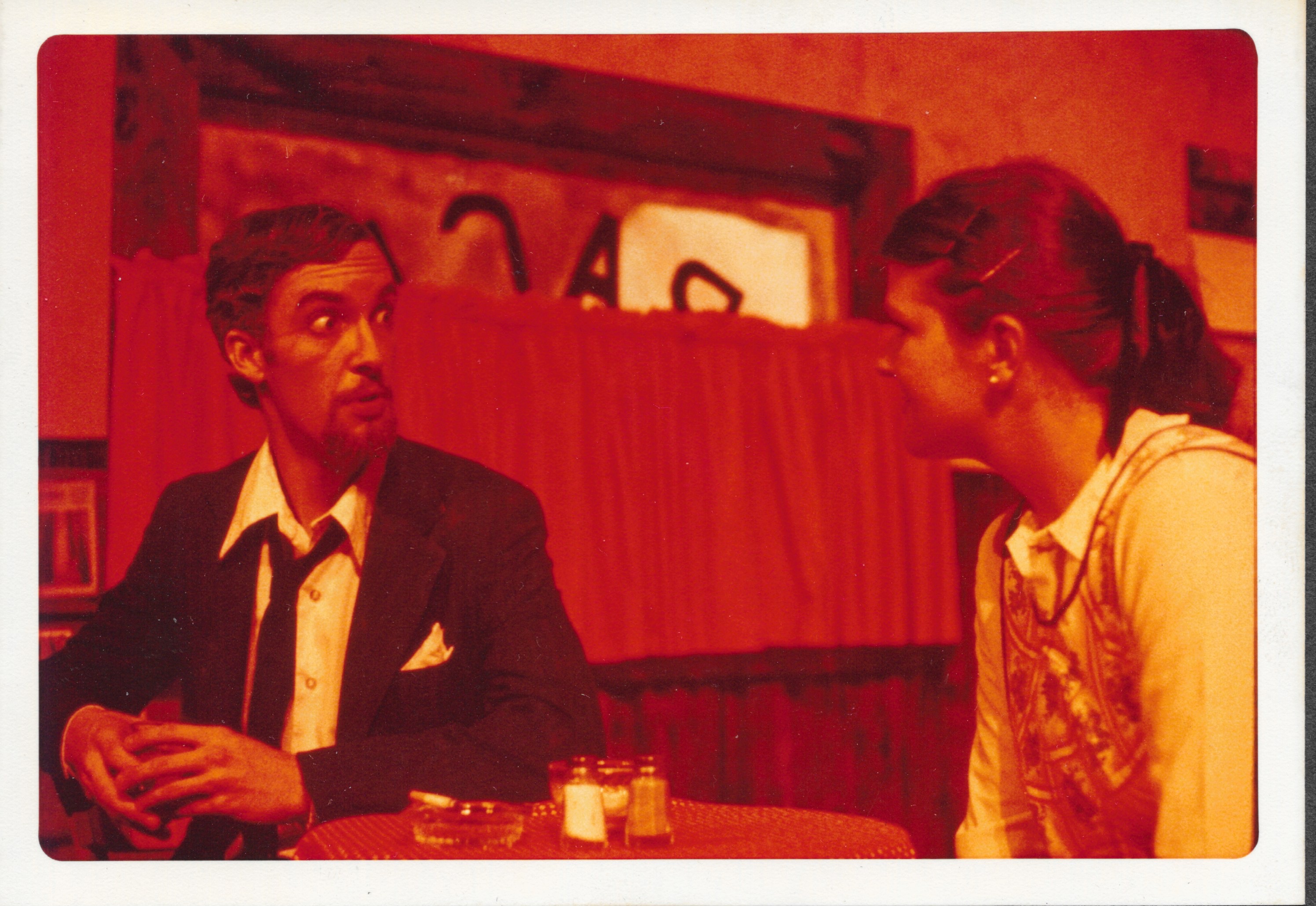 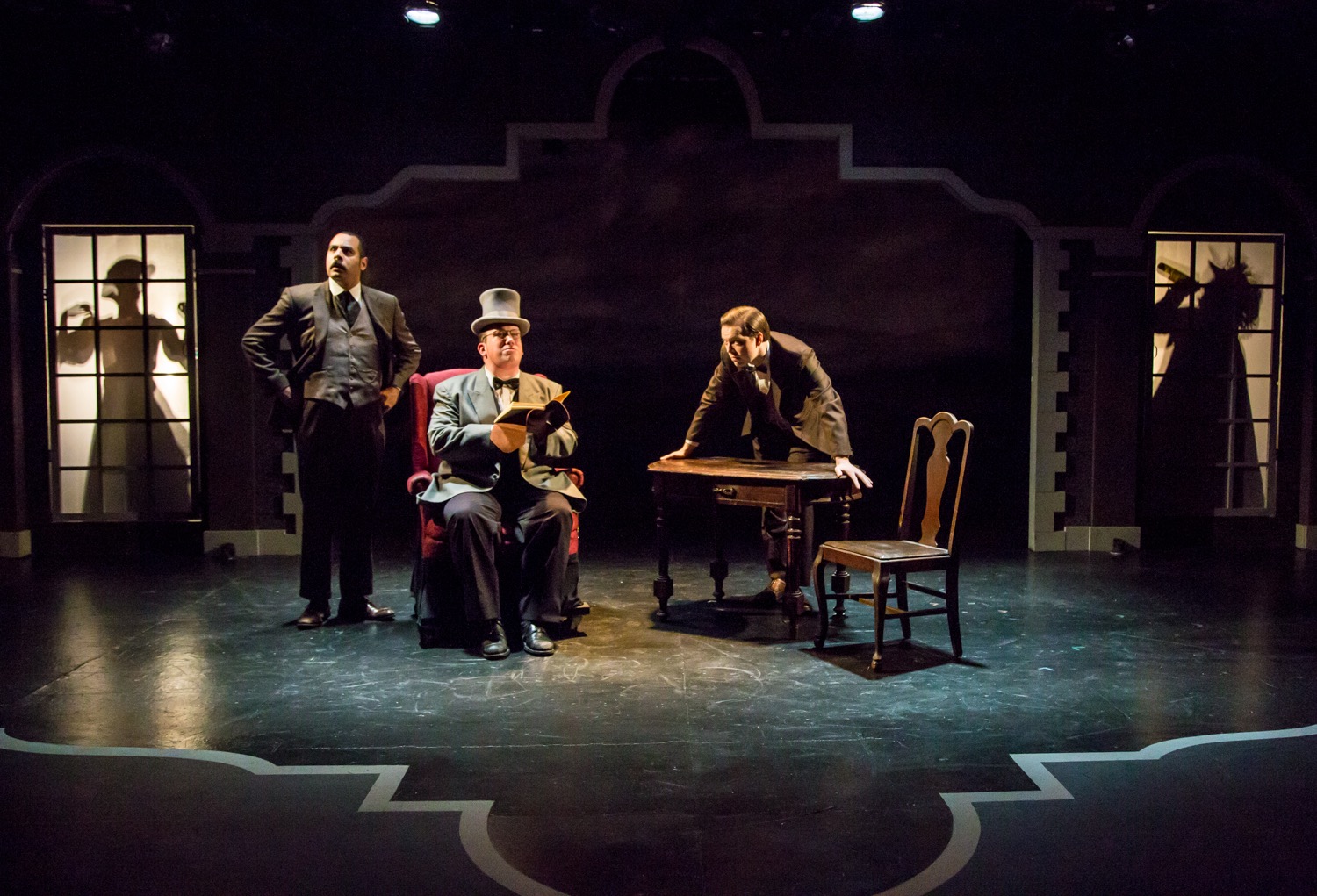 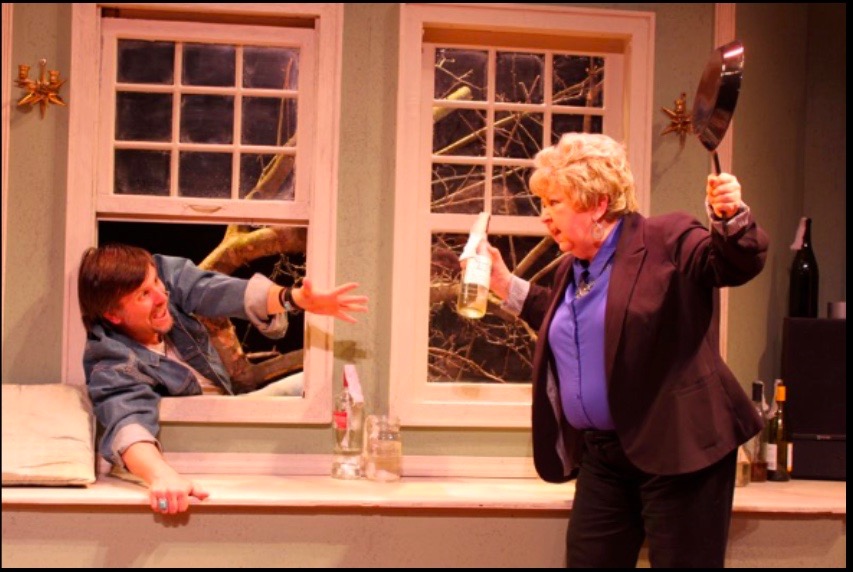 Craig MacDonald - Director                            csmacdon57@gmail.com                        607-280-1380                     http://www.craigmacdonaldactor.comSelected Directing Credits Baskerville			Cider Mill Playhouse			October 2016The Velocity of Autumn	Chenango River Theater		May 2015Unnecessary Farce		Chenango River Theater		May 2014Fuddy Meers			Syracuse University Drama		October 2011The Art of Dining		Syracuse University Drama		February 2006Fully Committed		Kitchen Theater, Ithaca, NY		September 2003                       *Winner - SALT theater award - best performance: Karl GregoryCaprice (American Premier) 	Syracuse University Drama		March 2002Cloud Nine			Syracuse University Drama		April 2000The Night Larry Kramer....	Syracuse Stage - Cabaret		April 1998Girl Band in the Men’s Room	Firehouse Theater, Ithaca, NY		January 1997Of Thee I Sing			Ithaca Opera Guild, Ithaca, NY		October 1996Pocahontas, A Daughters Tale	Many Faces, Ithaca, NY			June 1996Raven Steals the Light		Many Faces, Ithaca, NY			November 1995Bye Bye Birdie			New London Barn, NH			August 1980Passion, Poison,...		Festival theatre (OOB), NYC		May 1979Roar of the Greasepaint	New London Barn, NH			July 1979The Good Doctor		New London Barn, NH			July 1979Stop the World....		New London Barn, NH			July 1978Bye Bye Birdie			Ithaca College Mainstage 		November 1977Bus Stop			Fairplayers, Wilton CT			August 1977Arms and the Man		Fairplayers, Wilton CT			August 1976     MFA – Acting, Rutgers University 1988          BFA - Acting and Directing, Ithaca College 1978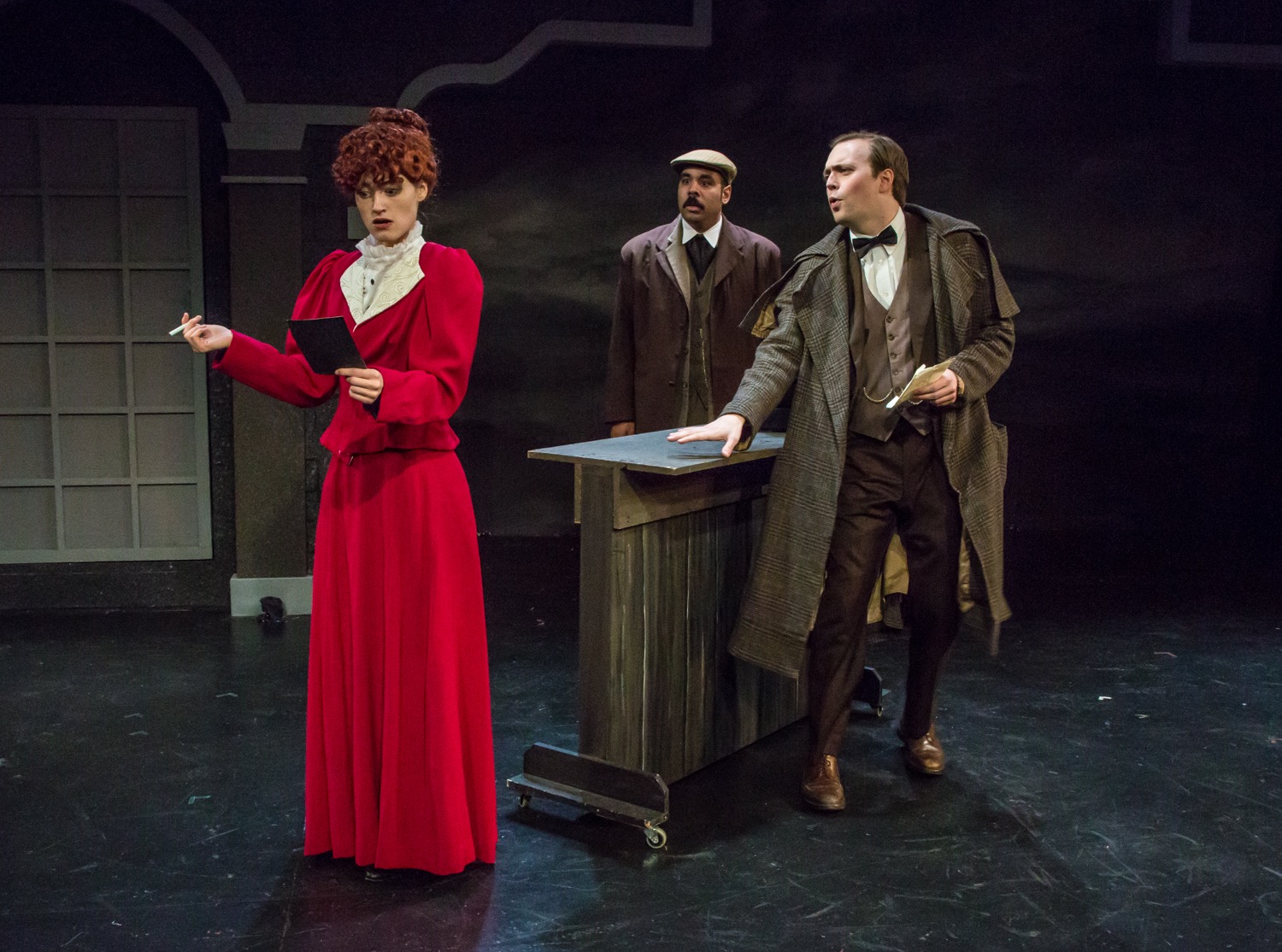 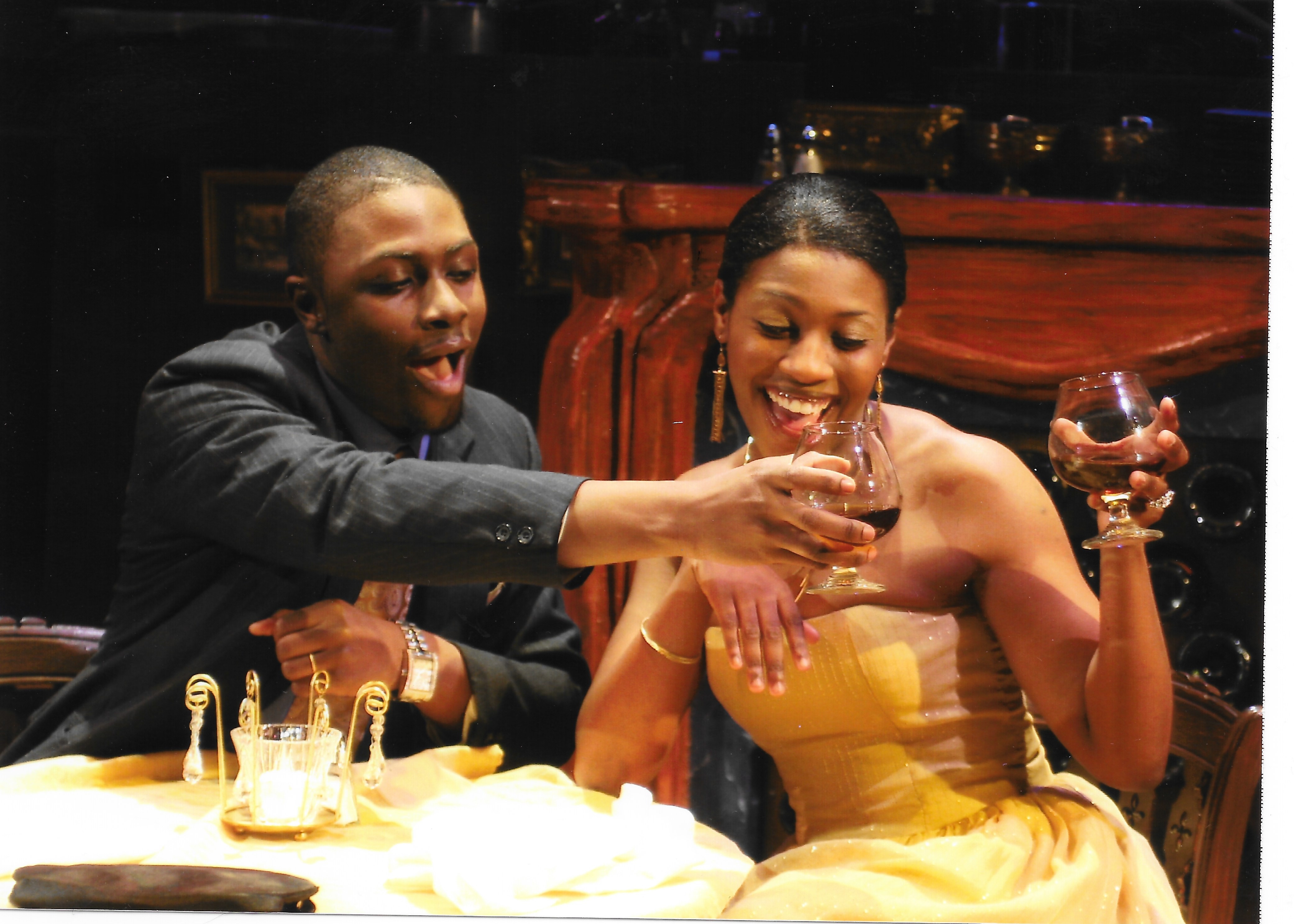 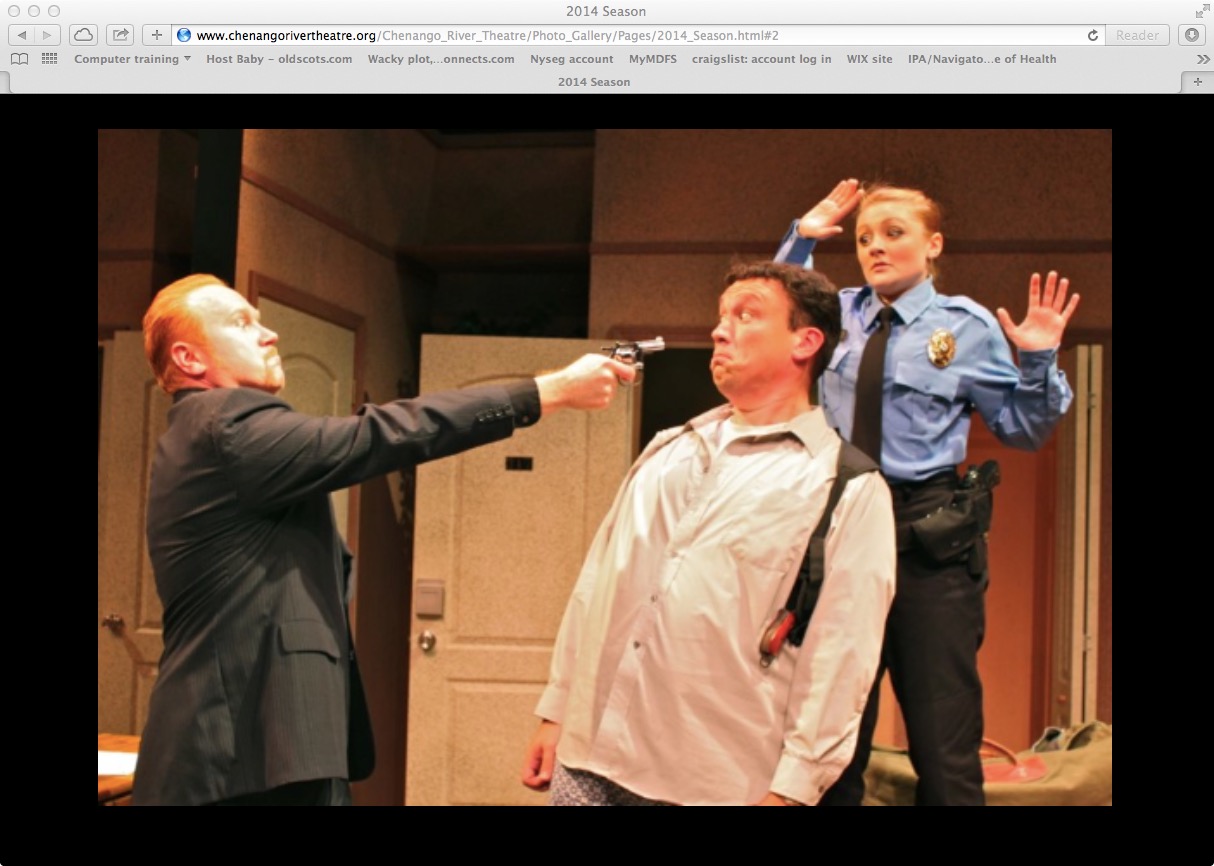 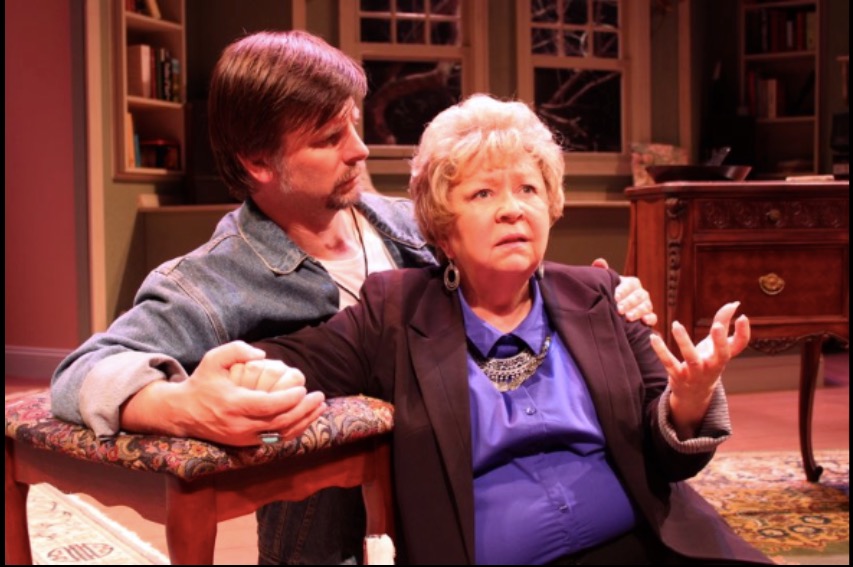 